Daily routineIN THE  MORNING1  2  3     4  5 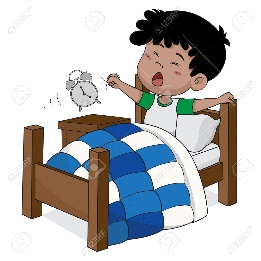 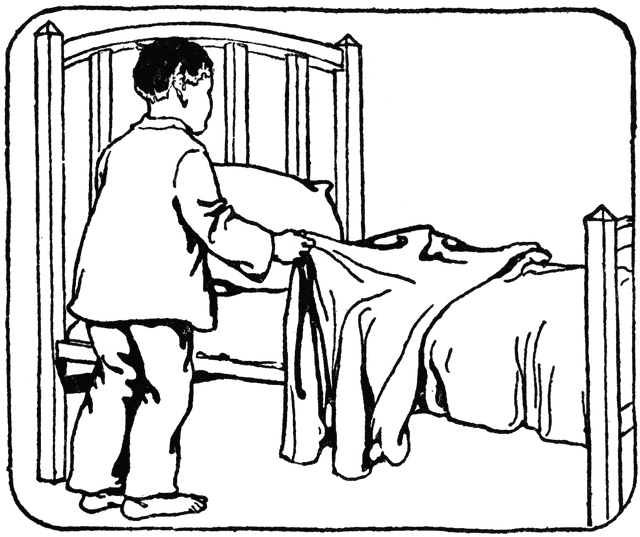 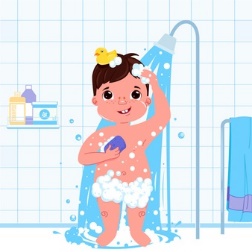 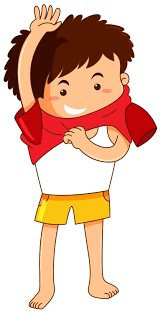 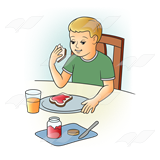 6       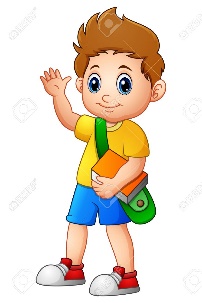                                                                          IN THE  AFTERNOON7                          8                         9    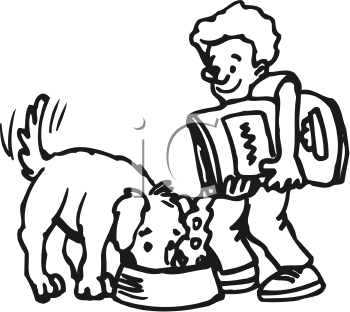 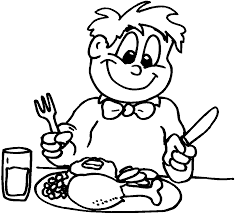 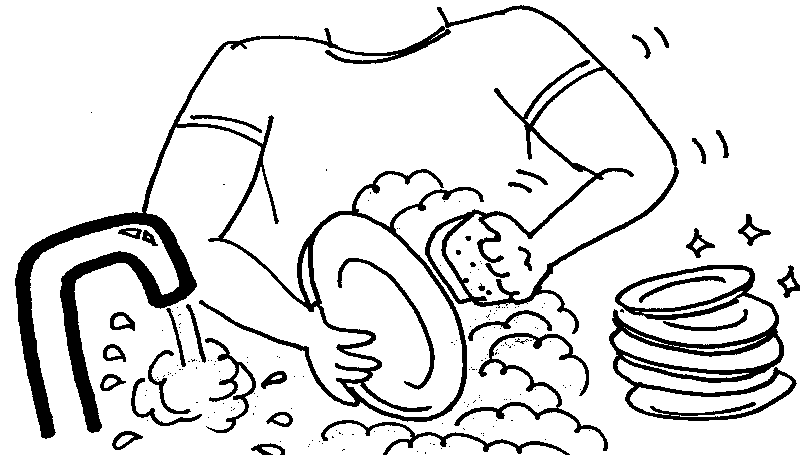    10                            11                           12  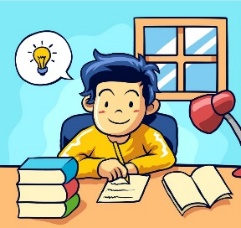 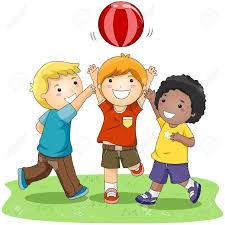 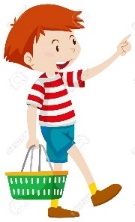                                                                        IN THE EVENING  13            14   15    16    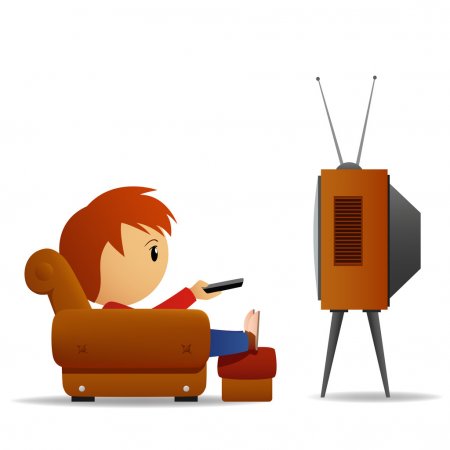 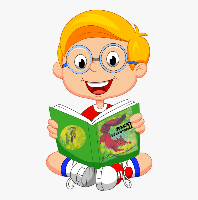 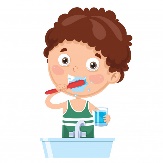 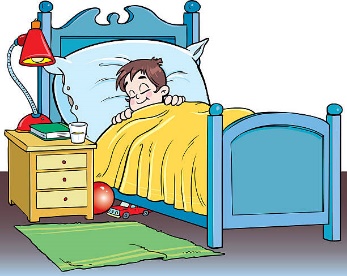 